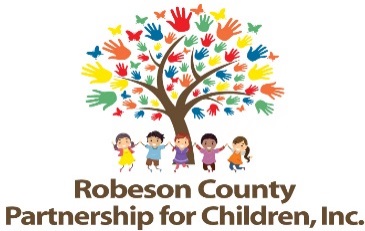 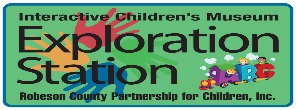 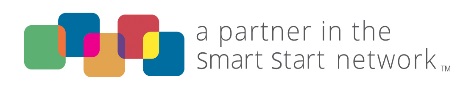 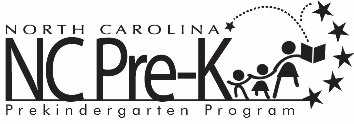 Executive Committee Meeting November 17, 2020Via Zoom:  https://zoom.us/j/94812324151?pwd=bHRNYndBN3RLTDExc011bkt1T2psQT09Meeting ID: 948 1232 4151Passcode: 920872Call In: 1 646 558 865612:00 p.m.*Space will be available whereby members of the public may listen to the meeting at:Robeson County Partnership for Children, Inc. Board Room210 E. Second StreetLumberton, NC 28358Approval of MinutesReview minutes from the September 15, 2020 committee meeting.Action ItemsBudget Reversion Request – NCPK Transportation TANF Background:  The Board of Directors must approve all budget reversions.Issue: RCPC requests to amend the NCPK Transportation TANF budget by reverting $100,000.00.  NCPKT TANF requests to decrease the purchase of services line item by $100,000.00 due to low TANF transportation enrollment.  Recommendation:	 It is recommended that the committee consider approving the NCPK Transportation TANF budget reversion request.Budget Amendment Request – SubsidyBackground:  The Board of Directors must approve all budget amendments.Issue: RCDSS requests to amend the Subsidy budget by increasing the budget by $100,000.00. Subsidy requested to increase the following line items:  purchases of services line item by $100,000.00. Recommendation:	 It is recommended that the committee consider approving the Subsidy budget amendment request.Bank ChangesBackground: The Board of Directors must approve transfer of funds.Issue:  The Robeson County Partnership for Children, Inc. is requesting to move $480,000.00 from United Bank to Truist (Formerly known as Branch Banking & Trust [BB&T]), Lumbee Bank, and First Bank. Each bank will receive a deposit of $160,000.00. Currently the Federal Deposit Insurance Corporation (FDIC) only insures up to $250,000.00 per bank. Moving funds will reduce risks for the partnership. Recommendation:  It is recommended that the committee approving the transfer of $480,000.00 from United Bank to Truist (Formerly known as Branch Banking & Trust [BB&T]), Lumbee Bank, and First Bank. With each bank receiving a deposit of $160,000.00.Beaired Family FoundationBackground: The Board of Directors must approve grants awarded to RCPC.Issue: RCPC received notification that the Beaird Family Foundation awarded a one-time grant of $250.00 to RCPC.Recommendation: It is recommended that the committee accept $250.00 from the Beaird Family Foundation grant.United Way GrantBackground: The Board of Directors must approve grants awarded to RCPC.Issue: RCPC received notification United Way of Robeson will begin moving to a July – June fiscal year calendar in 2021. RCPC received notification from United Way of Robeson County that Exploration Station was awarded a one-time $2,125.00 grant for Exploration Station Family Scholarships for January 2021 – June 2021.Recommendation: It is recommended that the committee accept the United Way grant.Cost Allocation PlanBackground:  The Board of Directors must approve any changes to the cost allocation plan.Issue:  The cost allocation plan has been updated to remove Ursula Locklear, SLP from the building cost allocation plan and include additional NC Pre-K storage.Recommendation:	 It is recommended that the committee review the revised cost allocation plan and consider approving.  Treasurer’s Report- 2020-2021 Treasurer’s Report Background:  The Executive Committee reviews the financial report for RCPC.Issue:  The treasurer’s report for the 2020-2021 fiscal year is included.Recommendation:  It is recommended that the committee review the treasurer’s report and consider approving.  Non-Action ItemsAnnouncementsAdjournment  The next meeting will be held on January 19, 2021.  